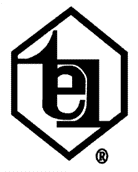 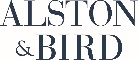 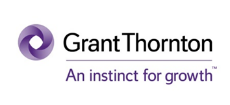 8:00 - 8:45Registration & Breakfast8:45 - 9:00TEI Introduction & WelcomeThomas A. Fezza, TEI NJ Chapter President9:00 – 9:50Connecticut, New Jersey and New York Tax Update   Bridget McCann; Frank Schaefer; Spiro Dorizas; Art Burkard9:50  – 10:402015 Year-End State Tax Update Jamie Yesnowitz; Matthew DiDonato &  Rob Michaelis 10:40 - 10:50Break10:50 – 11:40State Tax Litigators’ Insights on Recent Decisions and TrendsZach Gladney, Matt Hedstrom, Kendall Houghton and Rich Kariss 11:40 - 12:30An Unclaimed Property Audits and Developments “Highlights Reel”Matt Hedstrom and Kendall Houghton12:30 – 1:30Break for Lunch12:40 -  12:50Lunch— Presentations TEI New Jersey Chapter Update		Thomas A. Fezza, TEI NJ Chapter President12:50 – 1:20Lunch— Presentations Hot Topics Property Tax/ Credits& IncentivesCould you be selling your credits? Is your company appropriating managing its tax incentives? Steve Carter, Lee Winter and Ian McPike1:30 – 2:20 Legal Entity Organization/Operational Structure Tax Planning/Issues- Is there value in maintaining holding companies (e.g., Delaware Trademark companies, Nevada Receivables companies)? - Is your company missing the financial statement and ASC 740 benefits to be derived from simplification?Louis Cole; Matthew DiDonato2:20 – 3:10Taxation of a Digital World-  A review of Nexus for Sales and Use taxes-  Internet Based Sales and sales tax applicability Frank Guerino and Matt Melinson3:10 – 3:20Break3:20 – 4:00Practical Insights Into State Tax ControversyZach Gladney, Rich Kariss and Charles Wakefield4:00 - 4:05TEI Closing remarks4:05 - 5:00 Networking Event Cocktail Reception